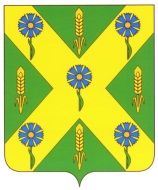 РОССИЙСКАЯ  ФЕДЕРАЦИЯОРЛОВСКАЯ ОБЛАСТЬАДМИНИСТРАЦИЯ НОВОСИЛЬСКОГО РАЙОНАПОСТАНОВЛЕНИЕ_23.12.2016 г.___						        № 336г. НовосильО плане размещения ярмарокна 2017 год      В соответствии с Федеральным законом от 06.10.2003 г. № 131-ФЗ «Об общих принципах организации местного самоуправления в Российской Федерации», Федеральным законом от 28.12.2009 г.  № 381-ФЗ «Об основах государственного регулирования торговой деятельности  в Российской Федерации» и во исполнении постановления Правительства Орловской области от 5.03.2011 г. № 68 «Об утверждении Порядка организации деятельности ярмарок на территории Орловской области»:1. Утвердить План размещения ярмарок на территории Новосильского района  в 2017 году согласно приложению.2.  Данное постановление разместить на официальном сайте администрации Новосильского района.3.  Контроль за исполнением настоящего постановления оставляю за собой.  Глава Новосильского района                                                  А.И. Шалимов                                                                                                                                                                                                                   Приложениек постановлению администрации                                                                                                                                                                                          Новосильского района                                                                                                                                                                                                           от «    » _____  2016 г.ПЛАНразмещения ярмарок, планируемых к проведению в предстоящем 2017 календарном году на территории Новосильского района Орловской области№ п/пНаименованиеярмаркиВид ярмарки по характеру деятельностиСпециализация ярмарки по классам товаровСрок (период) проведения ярмаркиМесто проведения ярмаркиОрганизатор ярмаркиАдминистратор ярмарки123456781Ярмарка универсальная универсальнаяЕженедельно  четверг с 8-00 до 14-00г. Новосиль, ул. Коммунаров, 17Потребительское общество «Новосиль»Потребительское общество «Новосиль»Всего ярмарок:   1Всего ярмарок:   1Всего ярмарок:   1